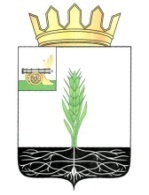 ОТДЕЛ ОБРАЗОВАНИЯ АДМИНИСТРАЦИИ МУНИЦИПАЛЬНОГО ОБРАЗОВАНИЯ «ПОЧИНКОВСКИЙ РАЙОН» СМОЛЕНСКОЙ ОБЛАСТИПРИКАЗ от    20    января  2021 года                                                                   № 17 бОб итогах II этапа  Всероссийской олимпиады   школьников   в 2020-2021 учебном годуВо исполнение приказа Департамента Смоленской области по образованию и  науке   от  01.09.2020 года № 606 - ОД на основании Порядка проведения Всероссийской олимпиады школьников, утвержденного приказом Министерства образования и науки Российской Федерации от 18.11.2013 года № 1252 (в ред. приказа Минобрнауки России от 17.03.2015 года № 249)   с 6 ноября по 19 декабря 2020 года проходил  II  этап Всероссийской предметной олимпиады школьников.Во II этапе Всероссийской олимпиады школьников приняли участие                                 270 (411– 2019 год) обучающихся 7-11 классов из 11 средних общеобразовательных школ района и 7 основных. Обучающиеся МБОУ  Княжинской ОШ ,МБОУ Даньковской ОШ, МБОУ Лучесской ОШ имени В.Ф. Михалькова не приняли участие во II этапе Всероссийской олимпиады школьников.  По предметам активность и результативность участников определилась следующим образом (приложение № 1):Наиболее результативными стали олимпиады по биологии (26),      обществознанию (17),  ОБЖ (15),    географии (14) (приложение № 1). Активное участие в муниципальном этапе олимпиады принялиМБОУ СШ № . Починка  – 60 (93),МБОУ Стодолищенская СШ – 43 (90),МБОУ СШ № . Починка – 43 (81),МБОУ Мурыгинская  СШ – 34(35),МБОУ Шаталовская СШ – 21 (25).Наибольшее число победителей и призёров - в следующих образовательных учреждениях (как и в 2019г.): МБОУ СШ № . Починка – 29, МБОУ Стодолищенская СШ – 22,МБОУ СШ № . Починка – 19,МБОУ Мурыгинская СШ – 10,МБОУ Шаталовская СШ  – 8(приложение № 2).    40,4 % (109 обучающихся) от общего количества участников олимпиады стали победителями и призерами II этапа Всероссийской олимпиады школьников (приложение № 2).На основании вышеизложенногоприказываю:1. Утвердить итоги II этапа Всероссийской олимпиады школьников (приложение № 1, 2,3).2. Директорам школ проанализировать итоги II этапа олимпиады на совещаниях  и педагогических советах.3. Контроль за исполнением приказа оставляю за собой.Начальник Отдела образования                                              О.В. ПоляковаПриложение 2Приложение 3Итоги муниципального этапа Всероссийской олимпиады школьников в 2020  году№ п/пПредметКоличествоучастниковмуниципальногоэтапаКоличествопобедителейКоличествопризёров№ п/пПредметКоличествоучастниковмуниципальногоэтапаКоличествопобедителейКоличествопризёров1Английский язык 9212Биология565213География173114Информатика31-5История81-6Литература10247Математика15-19Обществознание3541310ОБЖ2631211Право52312Русский язык311-13Технология135-14Физика3---15Физкультура245416Химия9--17Экология53118МХК11-ИТОГО2703871МХКИнформатика Английский языкМатематика Физическая культураобществознаниеРусский языкОБЖИсторияЛитература Экология Технология Право Биология География МБОУ СШ №11 – п6 - пр1 – п2 - пр1 - пр2 - пр1 – п5 - пр3 – п16 - прМБОУ СШ №21 - п2 - п1 - пр1 – п4 - пр2 – п1 - пр1 –п1 - пр1 - п1 – п5 - пр4 – п4 - пр13 – п16 - прМБОУ Шаталовская СШ1 - пр2 - пр1 - п1 - п1 - пр1 – п1 - пр3 – п5 - прМБОУ Стодолищенская СШ1 - пр2 – п2 - пр2 – п5 - пр1 - п1 - пр1 - п1 – п1 - пр1 – п4 - пр8 – п14 - прМБОУ Прудковская СШ1 - пр1 – п1 – п1 - прМБОУ Мурыгинская СШ1 – п1 - пр1 - п2 – п1 - пр1 - п3 -пр5 – п5 - прМКОУ Климщинская СШ1 - п1 - пр1 – п1 - прМБОУ Васьковская СШ1 – пр1 -пр1 - п1 -пр1 – п2 - прМБОУ Лосненская СШ1 - п1 – пМБОУ Дивинская СШ1-п1 - п1 - пр1 -пр2 – п2 - прМБОУ Переснянская СШ1 -пр1 - пр1 -пр1 - пр4 - прМБОУ Лучесская ОШ-МКОУ Стригинская ОШ1 -пр1 -пр2 - прМБОУ Мачулинская ОШ1 - п1 - пМБОУ Рябцевская ОШ-МБОУ Княжинская ОШ-МБОУ Тростянская ОШ1 - пр1 - прМБОУ Даньковская ОШ-МБОУ Октябрьская ОШ2 - пр2 - прМБОУ Самолюбовская ОШ-№ п/пФамилия, имя  участникаКлассНаименование ОУКатегорияБиологияБиологияБиологияБиологияБиологияБиологияБиологияБиологияБиологияБиология1.1.Черненкова АнгелинаЧерненкова Ангелина7 7 МБОУ СШ №1 г. ПочинкаМБОУ СШ №1 г. ПочинкаПобедительПобедитель2.2.Лебедь АлександраЛебедь Александра77МБОУ Васьковская СШМБОУ Васьковская СШПризерПризер3.3.Худенькова МарияХуденькова Мария77МБОУ СШ №1 г. ПочинкаМБОУ СШ №1 г. ПочинкаПризерПризер4.4.Чернова АнастасияЧернова Анастасия88МБОУ Мурыгинская СШ МБОУ Мурыгинская СШ ПобедительПобедитель5.5.Кирюшкина 
НатальяКирюшкина 
Наталья88МБОУ Переснянская СШМБОУ Переснянская СШПризерПризер6.6.Ляшенко АринаЛяшенко Арина88МБОУ СШ №1 г. ПочинкаМБОУ СШ №1 г. ПочинкаПризерПризер7.7.Бодунов АрсенийБодунов Арсений88МБОУ СШ №1 г. ПочинкаМБОУ СШ №1 г. ПочинкаПризёрПризёр8.8.Хоркин КириллХоркин Кирилл99МБОУ СШ №2 г. ПочинкаМБОУ СШ №2 г. ПочинкаПобедительПобедитель9.9.Делюкина АлинаДелюкина Алина99МБОУ Октябрьская ОШМБОУ Октябрьская ОШПризёрПризёр10.10.Хомич ЕвгенияХомич Евгения99МБОУ Тростянская ОШ МБОУ Тростянская ОШ ПризёрПризёр11.11.Болотнева АленаБолотнева Алена99МБОУ Октябрьская ОШМБОУ Октябрьская ОШПризёрПризёр12.12.Алексеенкова МарияАлексеенкова Мария99МБОУ СШ №1 г. ПочинкаМБОУ СШ №1 г. ПочинкаПризерПризер13.13.Хащенкова ЕлизаветаХащенкова Елизавета99МБОУ СШ №1 г. ПочинкаМБОУ СШ №1 г. ПочинкаПризерПризер14.14.Киселев АлександрКиселев Александр99МБОУ Стодолищенская СШМБОУ Стодолищенская СШПризёрПризёр15.15.Корнеев КириллКорнеев Кирилл1010МБОУ Стодолищенская СШМБОУ Стодолищенская СШПобедительПобедитель16.16.Принцев СергейПринцев Сергей1010МБОУ Стодолищенская СШМБОУ Стодолищенская СШПризёрПризёр17.17.Лазарева ПолинаЛазарева Полина1010МБОУ Стодолищенская СШМБОУ Стодолищенская СШПризерПризер18.18.Волкова ЯнаВолкова Яна1010МБОУ СШ №2 г. ПочинкаМБОУ СШ №2 г. ПочинкаПризёрПризёр19.19.Волкова ДианаВолкова Диана1010МБОУ СШ №2 г. ПочинкаМБОУ СШ №2 г. ПочинкаПризёрПризёр20.20.Пигненкова ВероникаПигненкова Вероника1010МБОУ СШ №2 г. ПочинкаМБОУ СШ №2 г. ПочинкаПризёрПризёр21.21.Иванов НиколайИванов Николай1010МБОУ Стодолищенская СШМБОУ Стодолищенская СШПризёрПризёр22.22.Сидоренкова АннаСидоренкова Анна1111МБОУ ШаталовскаяСШ МБОУ ШаталовскаяСШ ПобедительПобедитель23.23.Филипченкова ЕлизаветаФилипченкова Елизавета1111МБОУ СШ №2 г. ПочинкаМБОУ СШ №2 г. ПочинкаПризерПризер24.24.Зуева АннаЗуева Анна1111МБОУ Шаталовская СШ МБОУ Шаталовская СШ ПризерПризер25.25.Анищенко ДарьяАнищенко Дарья1111МБОУ ДивинскаяСШ МБОУ ДивинскаяСШ ПризерПризер26.26.Журавлев ЕвгенийЖуравлев Евгений1111МБОУ СШ №2 г. ПочинкаМБОУ СШ №2 г. ПочинкаПризерПризерГеографияГеографияГеографияГеографияГеографияГеографияГеографияГеографияГеографияГеография1.1.Карпов ЕгорКарпов Егор77МБОУ СШ №2 г. ПочинкаМБОУ СШ №2 г. ПочинкаПобедительПобедитель2.2.Алербон ЛикаАлербон Лика77МБОУ Мурыгинская СШМБОУ Мурыгинская СШПризерПризер3.3.Минкина АленаМинкина Алена77МБОУ Мурыгинская СШМБОУ Мурыгинская СШПризерПризер4.4.Тябляшкин НиколайТябляшкин Николай88МБОУ Лосненская СШМБОУ Лосненская СШПобедительПобедитель5.5.Чернова АнастасияЧернова Анастасия88МБОУ Мурыгинская СШМБОУ Мурыгинская СШПризёрПризёр6.6.Кирюшкина НатальяКирюшкина Наталья88МБОУ ПереснянскаяСШ МБОУ ПереснянскаяСШ ПризёрПризёр7.7.Хоркин КириллХоркин Кирилл99МБОУ СШ №2 г. ПочинкаМБОУ СШ №2 г. ПочинкаПобедительПобедитель8.8.Герасимова АнастасияГерасимова Анастасия99МБОУ СШ №2 г. ПочинкаМБОУ СШ №2 г. ПочинкаПризёрПризёр9.9.Сидоренкова АринаСидоренкова Арина99МБОУ СШ №2 г. ПочинкаМБОУ СШ №2 г. ПочинкаПризерПризер10.10.Пигненкова ВероникаПигненкова Вероника1010МБОУ СШ №2 г. ПочинкаМБОУ СШ №2 г. ПочинкаПобедительПобедитель11.11.Куракова ОльгаКуракова Ольга1010МБОУ СШ №2 г. ПочинкаМБОУ СШ №2 г. ПочинкаПризёрПризёр12.12.Забураев АнтонЗабураев Антон1010МБОУ СШ №2 г. ПочинкаМБОУ СШ №2 г. ПочинкаПризерПризер13.13.Больт АлинаБольт Алина1111МБОУ СШ №2 г. ПочинкаМБОУ СШ №2 г. ПочинкаПобедительПобедительЭкологияЭкологияЭкологияЭкологияЭкологияЭкологияЭкологияЭкологияЭкологияЭкология1.1.Панова ФаинаПанова Фаина88МБОУ Мурыгинская СШМБОУ Мурыгинская СШПобедительПобедитель2.2.Пигненкова ВероникаПигненкова Вероника1010МБОУ СШ №2 г. ПочинкаМБОУ СШ №2 г. ПочинкаПобедительПобедитель3.Сычева ВладаСычева Влада101010МБОУ СШ №2 г. ПочинкаПризерПризерПризер4.4.Пугачева ТатьянаПугачева Татьяна1111МБОУ СтодолищенскаяСШМБОУ СтодолищенскаяСШПобедительПобедительФизическая культураФизическая культураФизическая культураФизическая культураФизическая культураФизическая культураФизическая культураФизическая культураФизическая культураФизическая культура1.1.Порханова КристинаПорханова Кристина88МБОУ Стодолищенская СШ МБОУ Стодолищенская СШ ПобедительПобедитель2.2.Семикина ВиолеттаСемикина Виолетта88МБОУ Стодолищенская СШ МБОУ Стодолищенская СШ ПризерПризер3.3.Косякина ВалерияКосякина Валерия88МКОУ Стригинская ОШМКОУ Стригинская ОШПризерПризер4.4.Карбушев МаксимКарбушев Максим88МБОУ ДивинскаяСШ МБОУ ДивинскаяСШ ПобедительПобедитель5.5.Джураев МухаммадДжураев Мухаммад88МБОУ Стодолищенская СШ МБОУ Стодолищенская СШ ПризерПризер6.6.Шапортов ДанилаШапортов Данила88МБОУ СШ №2 г. ПочинкаМБОУ СШ №2 г. ПочинкаПризерПризер7.7.Новикова ЕлизаветаНовикова Елизавета1010МКОУ КлимщинскаяСШ МКОУ КлимщинскаяСШ ПобедительПобедитель8.8.Корнеев КириллКорнеев Кирилл1010МБОУ Стодолищенская СШ МБОУ Стодолищенская СШ ПобедительПобедительТехнологияТехнологияТехнологияТехнологияТехнологияТехнологияТехнологияТехнологияТехнологияТехнология1.1.Карпов ЕгорКарпов Егор77МБОУ СШ №2 г. ПочинкаМБОУ СШ №2 г. ПочинкаПобедительПобедитель2.2.Сыстерова КсенияСыстерова Ксения77МБОУ Стодолищенская СШМБОУ Стодолищенская СШПризёрПризёр3.3.Грекова ВикторияГрекова Виктория88МБОУ Стодолищенская СШМБОУ Стодолищенская СШПобедительПобедитель4.4.Харитонов ИванХаритонов Иван88МБОУ Васьковская СШМБОУ Васьковская СШПобедительПобедитель5.5.Судиловский ПавелСудиловский Павел1010МБОУ Прудковская СШМБОУ Прудковская СШПобедительПобедительОсновы безопасности жизнедеятельностиОсновы безопасности жизнедеятельностиОсновы безопасности жизнедеятельностиОсновы безопасности жизнедеятельностиОсновы безопасности жизнедеятельностиОсновы безопасности жизнедеятельностиОсновы безопасности жизнедеятельностиОсновы безопасности жизнедеятельностиОсновы безопасности жизнедеятельностиОсновы безопасности жизнедеятельности1.1.Старовойтова КсенияСтаровойтова Ксения77МБОУ Мурыгинская СШМБОУ Мурыгинская СШПобедительПобедитель2.2.Савченкова МаргаритаСавченкова Маргарита77МБОУ Мурыгинская СШМБОУ Мурыгинская СШПризерПризер3.3.Кабашов БогданКабашов Богдан77МКОУ Климщинская СШМКОУ Климщинская СШПризерПризер4.4.Кирюшкина НатальяКирюшкина Наталья88МБОУ Переснянская СШМБОУ Переснянская СШПризерПризер5.5.Косякина ВалерияКосякина Валерия88МКОУ Стригинская ОШМКОУ Стригинская ОШПризерПризер6.6.Борисенкова ВикторияБорисенкова Виктория99МБОУ СШ №1 г. ПочинкаМБОУ СШ №1 г. ПочинкаПобедительПобедитель7.7.Попова ИннаПопова Инна99МБОУ СШ №1 г. ПочинкаМБОУ СШ №1 г. ПочинкаПризерПризер8.8.Сывороткина АленаСывороткина Алена99МБОУ СШ №1 г. ПочинкаМБОУ СШ №1 г. ПочинкаПризерПризер9.9.Саранцев АнтонСаранцев Антон1010МБОУ СШ №2 г. ПочинкаМБОУ СШ №2 г. ПочинкаПризерПризер10.10.Куракова ОльгаКуракова Ольга1010МБОУ СШ №2 г. ПочинкаМБОУ СШ №2 г. ПочинкаПризерПризер11.11.Кузнецова АннаКузнецова Анна1111МБОУ СШ №2 г. ПочинкаМБОУ СШ №2 г. ПочинкаПобедительПобедитель12.12.Зуева АннаЗуева Анна1111МБОУ Шаталовская СШМБОУ Шаталовская СШПризерПризер13.13.Филипченкова ЕлизаветаФилипченкова Елизавета1111МБОУ СШ №2 г. ПочинкаМБОУ СШ №2 г. ПочинкаПризерПризер14.14.Голузова ИринаГолузова Ирина1111МБОУ СШ №2 г. ПочинкаМБОУ СШ №2 г. ПочинкаПризерПризер15.15.Анищенко ДарьяАнищенко Дарья1111МБОУ Дивинская СШМБОУ Дивинская СШПризерПризерАнглийский языкАнглийский языкАнглийский языкАнглийский языкАнглийский языкАнглийский языкАнглийский языкАнглийский языкАнглийский языкАнглийский язык1.1.Куракова ОльгаКуракова Ольга1010МБОУ СШ №2 г. ПочинкаМБОУ СШ №2 г. ПочинкаПобедительПобедитель2.2.Нестеровский ЗахарНестеровский Захар88МБОУ СШ №2 г. ПочинкаМБОУ СШ №2 г. ПочинкаПобедительПобедитель3.3.Гайдаш УльянаГайдаш Ульяна77МБОУ Стодолищенская СШМБОУ Стодолищенская СШПризерПризер4.4.Мамичева КсенияМамичева Ксения1111МБОУ Шаталовская СШМБОУ Шаталовская СШПризерПризерМатематикаМатематикаМатематикаМатематикаМатематикаМатематикаМатематикаМатематикаМатематикаМатематика1.1.Кабанова АнастасияКабанова Анастасия77МБОУ Васьковская  СШ МБОУ Васьковская  СШ ПризёрПризёрИКТИКТИКТИКТИКТИКТИКТИКТИКТИКТ1.1.Графов МаксимГрафов Максим1010МБОУ Дивинская СШ МБОУ Дивинская СШ ПобедительПобедительРусский языкРусский языкРусский языкРусский языкРусский языкРусский языкРусский языкРусский языкРусский языкРусский язык1.1.Зуева АннаЗуева Анна1111МБОУ Шаталовская СШМБОУ Шаталовская СШПобедительПобедительМХК МХК МХК МХК МХК МХК МХК МХК МХК МХК 1.1.Тарасенкова Вероника Тарасенкова Вероника 1010МБОУ СШ №2 г. ПочинкаМБОУ СШ №2 г. ПочинкаПобедительПобедительЛитератураЛитератураЛитератураЛитератураЛитератураЛитератураЛитератураЛитератураЛитератураЛитература1.1.Тарасенкова Вероника Тарасенкова Вероника 1010МБОУ СШ №2 г. ПочинкаМБОУ СШ №2 г. ПочинкаМБОУ СШ №2 г. ПочинкаПобедитель2.2.Сывороткина АлёнаСывороткина Алёна99МБОУ СШ №1 г. ПочинкаМБОУ СШ №1 г. ПочинкаМБОУ СШ №1 г. ПочинкаПризёр3.3.Ширшинкова АлександраШиршинкова Александра88МБОУ Шаталовская СШМБОУ Шаталовская СШМБОУ Шаталовская СШПризёр4.4.Порханова КристинаПорханова Кристина88МБОУ Стодолищенская СШ МБОУ Стодолищенская СШ МБОУ Стодолищенская СШ Призер5.5.Карпов ЕгорКарпов Егор77  МБОУ СШ №2 г. Починка  МБОУ СШ №2 г. Починка  МБОУ СШ №2 г. ПочинкаПризёр6.6.Серякова УстиньяСерякова Устинья77МБОУ СШ №2 г. ПочинкаМБОУ СШ №2 г. ПочинкаМБОУ СШ №2 г. ПочинкаПобедительПравоПравоПравоПравоПравоПравоПравоПравоПравоПраво1.1.Хрушкова Валерия Хрушкова Валерия Хрушкова Валерия 10МБОУ  Мурыгинская СШМБОУ  Мурыгинская СШМБОУ  Мурыгинская СШПризёр 2.2.Чернов АртёмЧернов АртёмЧернов Артём10МБОУ  Мурыгинская СШМБОУ  Мурыгинская СШМБОУ  Мурыгинская СШПобедитель3.3.Шамансуров НикитаШамансуров НикитаШамансуров Никита11МБОУ  Мурыгинская СШМБОУ  Мурыгинская СШМБОУ  Мурыгинская СШПобедитель4.4.Решетняк ГлебРешетняк ГлебРешетняк Глеб11МБОУ СШ №1 г. ПочинкаМБОУ СШ №1 г. ПочинкаМБОУ СШ №1 г. ПочинкаПризёр5.5.Мищенкова ОльгаМищенкова ОльгаМищенкова Ольга11МБОУ СШ №1 г. ПочинкаМБОУ СШ №1 г. ПочинкаМБОУ СШ №1 г. ПочинкаПобедительОбществознаниеОбществознаниеОбществознаниеОбществознаниеОбществознаниеОбществознаниеОбществознаниеОбществознаниеОбществознаниеОбществознаниеРассказова ВикторияРассказова ВикторияРассказова Виктория8МБОУ Стодолищенская СШМБОУ Стодолищенская СШМБОУ Стодолищенская СШПобедительИгнащенкова ЕлизаветаИгнащенкова ЕлизаветаИгнащенкова Елизавета8МБОУ Шаталовская СШМБОУ Шаталовская СШМБОУ Шаталовская СШПризёрПорханова КристинаПорханова КристинаПорханова Кристина8МБОУ Стодолищенская СШМБОУ Стодолищенская СШМБОУ Стодолищенская СШПризёрГончарова АннаГончарова АннаГончарова Анна8МБОУ  Васьковская СШМБОУ  Васьковская СШМБОУ  Васьковская СШПризёрПазынина ВалерияПазынина ВалерияПазынина Валерия8МБОУ Стодолищенская СШМБОУ Стодолищенская СШМБОУ Стодолищенская СШПризёрПокапаренко ВалентинаПокапаренко ВалентинаПокапаренко Валентина8МБОУ Шаталовская СШМБОУ Шаталовская СШМБОУ Шаталовская СШПризёрБорисенкова ВикторияБорисенкова ВикторияБорисенкова Виктория9МБОУ СШ №1 г. ПочинкаМБОУ СШ №1 г. ПочинкаМБОУ СШ №1 г. ПочинкаПобедительАлексеенкова МарияАлексеенкова МарияАлексеенкова Мария9МБОУ СШ №1 г. ПочинкаМБОУ СШ №1 г. ПочинкаМБОУ СШ №1 г. ПочинкаПризёрПринцев СергейПринцев СергейПринцев Сергей10МБОУ Стодолищенская СШМБОУ Стодолищенская СШМБОУ Стодолищенская СШПобедительКалмыкова АнгелинаКалмыкова АнгелинаКалмыкова Ангелина11МБОУ СШ №1 г. ПочинкаМБОУ СШ №1 г. ПочинкаМБОУ СШ №1 г. ПочинкаПризёрКорнеев КириллКорнеев КириллКорнеев Кирилл10МБОУ Стодолищенская СШМБОУ Стодолищенская СШМБОУ Стодолищенская СШПризёрХоровец ДианаХоровец ДианаХоровец Диана10МБОУ Стодолищенская СШМБОУ Стодолищенская СШМБОУ Стодолищенская СШПризёрМищенкова ОльгаМищенкова ОльгаМищенкова Ольга11МБОУ СШ №1 г. ПочинкаМБОУ СШ №1 г. ПочинкаМБОУ СШ №1 г. ПочинкаПризёрПугачёва Татьяна Пугачёва Татьяна Пугачёва Татьяна 11МБОУ Стодолищенская СШМБОУ Стодолищенская СШМБОУ Стодолищенская СШПризёрРешетняк ГлебРешетняк ГлебРешетняк Глеб11МБОУ СШ №1 г. ПочинкаМБОУ СШ №1 г. ПочинкаМБОУ СШ №1 г. ПочинкаПризёрКоролюк НадеждаКоролюк НадеждаКоролюк Надежда11МБОУ Прудковская СШ  МБОУ Прудковская СШ  МБОУ Прудковская СШ  ПризёрЖуравлёв ВладиславЖуравлёв ВладиславЖуравлёв Владислав11МБОУ Переснянская СШ  МБОУ Переснянская СШ  МБОУ Переснянская СШ  ПризёрПетроченкова СветланаПетроченкова СветланаПетроченкова Светлана11МБОУ СШ №1 г. ПочинкаМБОУ СШ №1 г. ПочинкаМБОУ СШ №1 г. ПочинкаПризёрКоновалова АнгелинаКоновалова АнгелинаКоновалова Ангелина11МБОУ СШ №1 г. ПочинкаМБОУ СШ №1 г. ПочинкаМБОУ СШ №1 г. ПочинкаПризёр